Sprint-KM För ungdomar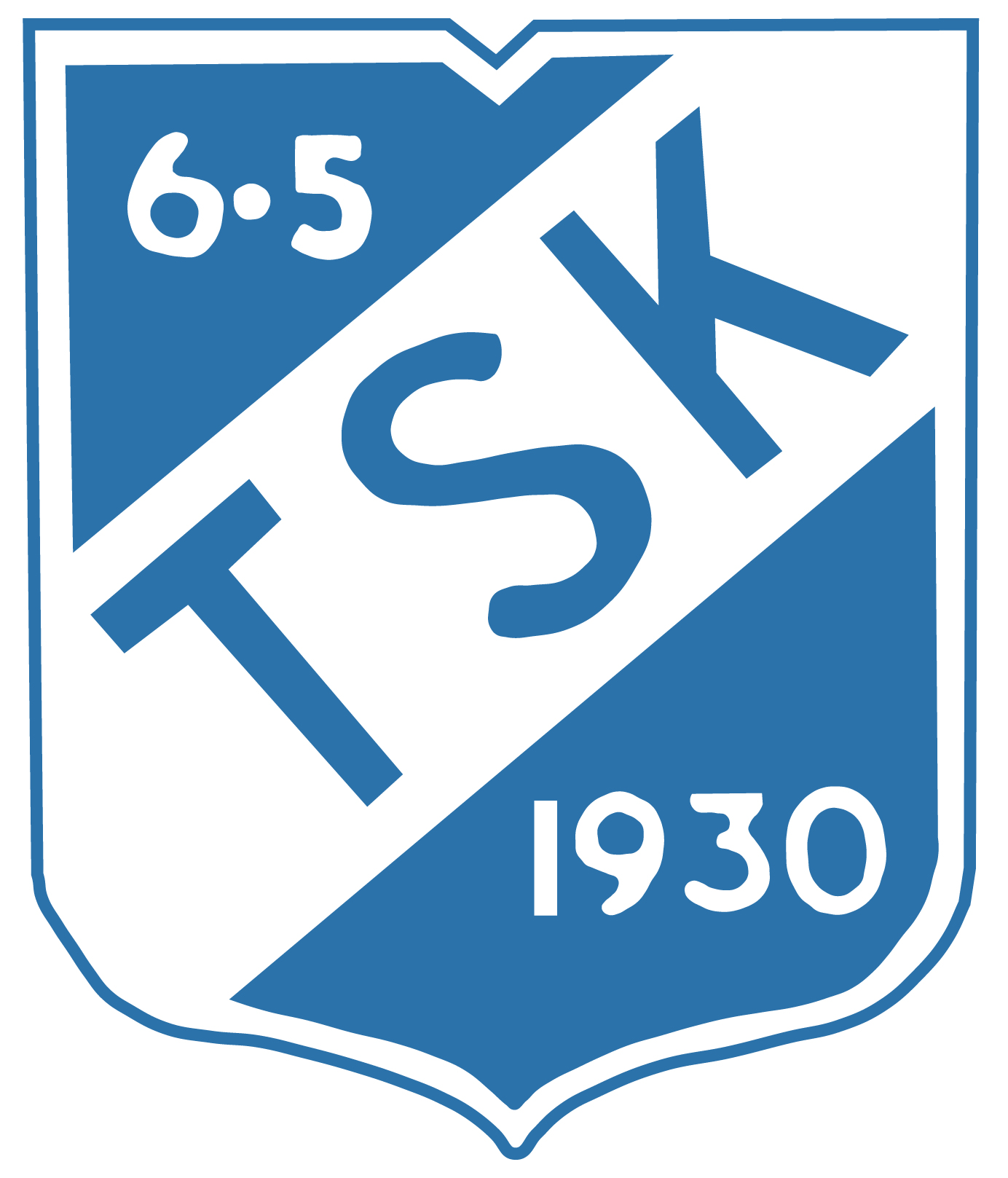 den 5 juni 2012Samling: Storvretens sporthall: http://kartor.eniro.se/m/9fZF8. Parkering: På de allmänna parkeringsplatserna i anslutning till TC.Allmänna färdmedel: Pendeltåg till Tumba, därifrån ca 900 meters promenad till TC.Klasser och banlängder: Start: Från 18.00. Enligt startlista för klasserna HD10-HD16, fri starttid i klassen Inskolning. Startlistor publiceras på hemsidan och Eventor några dagar innan tävlingen.  Avstånd TC-start: 250 meter, snitslat.HD16 får kartan i startögonblicket. Anmälan: Via Eventor, senast den 31 maj: http://eventor.orientering.se/Events/Show/4851. Är du inte med i Eventor kan du mejla din anmälan till: engstedt.linnea@bredband.net.Stämplingssystem: Sportident. Töm och check av brickan sker i anslutning till starten. Utstämpling sker efter målgång, observera att även den som inte fullföljt loppet måste passera utläsningen. Den som inte har tillgång till en egen SI-pinne tilldelas en av arrangören. SI-pinnen hämtas ut i sekretariatet innan start.Skuggning: Uppföljning tillåtet i Inskolningsklassen.Karta: Skala 1:5 000, ekvidistans 2 meter. Sprintnorm. Definition: Lösa definitioner finns. Terrängbeskrivning: En blandning av bostadsområden, park och kuperade skogspartier. Måttlig kupering. Visa respekt för alla dem som bor och rör sig i området!Förbjudna områden: All tomtmark är förbjuden att beträda, likaså områden som är markerade på kartan med violett raster. SOFT:s sprintregler gäller, dessa kan du ta en extra titt på här: http://www3.idrottonline.se/ImageVaultFiles/id_400205/cf_69694/Sprintreglerna%20110523.PDFTrafik: En del vägar som de tävlande passerar är lätt trafikerade, iaktta försiktighet. Service: Ingen dusch, men ett fåtal toaletter har vi tillgång till.Resultat: Presenteras på TC och Eventor.Banläggare: Sina Tommer och Daniel BengtssonFrågor: Linnéa Engstedt: 070-778 28 99, engstedt.linnea@bredband.net Tävlingsledare: Tobias Forsén: 076-083 66 93Varmt välkomna!önskar Tullinge Sk:s 17-19-åringar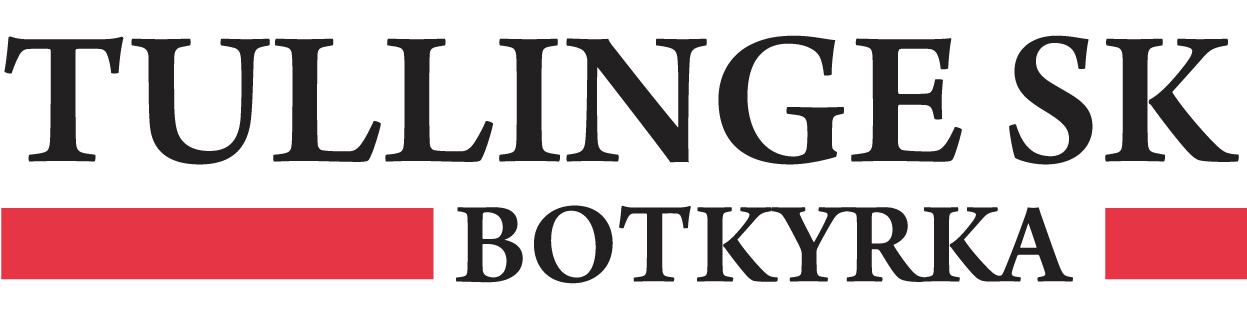 KlassBanlängdKlassBanlängdH162,3D162,3H142,3D142,3H121,8D121,8H101,8D101,8Inskolning1,2